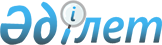 Павлодар аудандық мәслихатының 2021 жылғы 29 желтоқсандағы "Григорьевка ауылдық округінің 2022-2024 жылдарға арналған бюджеті туралы" № 19/89 шешіміне өзгерістер енгізу туралыПавлодар облысы Павлодар аудандық мәслихатының 2022 жылғы 25 қарашадағы № 31/171 шешімі
      Павлодар аудандық мәслихаты ШЕШТІ:
      1. Павлодар аудандық мәслихатының "Григорьевка ауылдық округінің 2022-2024 жылдарға арналған бюджеті туралы" 2021 жылғы 29 желтоқсандағы № 19/89 шешіміне келесі өзгерістер енгізілсін:
      1) көрсетілген шешімнің 1-тармағы мынадай редакцияда жазылсын: 
       "2022-2024 жылдарға арналған Григорьевка ауылдық округінің бюджеті тиісінше 1, 2 және 3 қосымшаларына сәйкес, соның ішінде 2022 жылға келесі көлемдерде бекітілсін: 
      1) кірістер – 303 870 мың теңге, соның ішінде:
      салықтық түсімдер – 7 525 мың теңге; 
      салықтық емес түсімдер – 60 мың теңге; 
      негізгі капиталды сатудан түсетін түсімдер – 653 мың теңге;
      трансферттер түсімі – 295 632 мың теңге;
      2) шығындар – 304 944 мың теңге;
      3) таза бюджеттік кредиттеу – нөлге тең;
      4) қаржы активтерімен операциялар бойынша сальдо – нөлге тең;
      5) бюджет тапшылығы (профициті) – - 1 074 мың теңге;
      6) бюджет тапшылығын қаржыландыру (профицитін пайдалану) – 1 074 мың теңге.
      2) көрсетілген шешімнің 1-қосымшасы осы шешімнің қосымшасына сәйкес жаңа редакцияда жазылсын.
      2. Осы шешім 2022 жылғы 1 қаңтардан бастап қолданысқа енгізіледі. 2022 жылға арналған Григорьевка ауылдық округінің бюджеті туралы (өзгерістермен)
					© 2012. Қазақстан Республикасы Әділет министрлігінің «Қазақстан Республикасының Заңнама және құқықтық ақпарат институты» ШЖҚ РМК
				
      Павлодар аудандық маслихатының хатшысы 

В. Гейнц
Павлодар аудандық
мәслихатының 2022 жылғы
25 қарашадағы № 31/171
шешіміне қосымшаПавлодар аудандық
мәслихатының 2021 жылғы
29 желтоқсандағы № 19/89
шешіміне 1–қосымша
Санаты
Санаты
Санаты
Санаты
Сомасы (мың теңге) 
Сыныбы
Сыныбы
Сыныбы
Сомасы (мың теңге) 
Кіші сыныбы
Кіші сыныбы
Сомасы (мың теңге) 
Атауы
Сомасы (мың теңге) 
1
2
3
4
5
1. Кірістер
303 870
1
Салықтық түсімдер
7 525
01
Табыс салығы
17
2
Жеке табыс салығы
17
04
Меншiкке салынатын салықтар
6 390
1
Мүлiкке салынатын салықтар
447
3
Жер салығы
168
4
Көлiк құралдарына салынатын салық
5 775
05
Тауарларға, жұмыстарға және қызметтерге салынатын iшкi салықтар
1 118
3
Табиғи және басқа да ресурстарды пайдаланғаны үшiн түсетiн түсiмдер
1 118
2
Салықтық емес түсiмдер
60
01
Мемлекеттік меншіктен түсетін кірістер
60
5
Мемлекет меншігіндегі мүлікті жалға беруден түсетін кірістер
60
3
Негізгі капиталды сатудан түсетін түсімдер
653
03
Жердi және материалдық емес активтердi сату
653
1
Жерді сату
653
4
Трансферттердің түсімдері
295 632
02
Мемлекеттiк басқарудың жоғары тұрған органдарынан түсетiн трансферттер
295 632
3
Аудандардың (облыстық маңызы бар қаланың) бюджетінен трансферттер
295 632
Функционалдық топ 
Функционалдық топ 
Функционалдық топ 
Функционалдық топ 
Функционалдық топ 
Сомасы (мың теңге)
Кіші функция
Кіші функция
Кіші функция
Кіші функция
Сомасы (мың теңге)
Бюджеттік бағдарламалардың әкімшісі
Бюджеттік бағдарламалардың әкімшісі
Бюджеттік бағдарламалардың әкімшісі
Сомасы (мың теңге)
Бағдарлама
Бағдарлама
Сомасы (мың теңге)
Атауы
Сомасы (мың теңге)
1
2
3
4
5
6
2. Шығындар
304 944
01
Жалпы сипаттағы мемлекеттiк қызметтер
41 534
1
Мемлекеттiк басқарудың жалпы функцияларын орындайтын өкiлдi, атқарушы және басқа органдар
41 534
124
Аудандық маңызы бар қала, ауыл, кент, ауылдық округ әкімінің аппараты
41 534
001
Аудандық маңызы бар қала, ауыл, кент, ауылдық округ әкімінің қызметін қамтамасыз ету жөніндегі қызметтер
41 534
07
Тұрғын үй-коммуналдық шаруашылық
4 247
3
Елді-мекендерді көркейту
4 247
124
Аудандық маңызы бар қала, ауыл, кент, ауылдық округ әкімінің аппараты
4 247
008
Елді мекендердегі көшелерді жарықтандыру
3 247
009
Елді мекендердің санитариясын қамтамасыз ету
1 000
08
Мәдениет, спорт, туризм және ақпараттық кеңістiк
23 945
1
Мәдениет саласындағы қызмет
23 945
124
Аудандық маңызы бар қала, ауыл, кент, ауылдық округ әкімінің аппараты
23 945
006
Жергілікті деңгейде мәдени-демалыс жұмысын қолдау
23 945
12
Көлiк және коммуникация
355
1
Автомобиль көлiгi
355
124
Аудандық маңызы бар қала, ауыл, кент, ауылдық округ әкімінің аппараты
355
013
Аудандық маңызы бар қалаларда, ауылдарда, кенттерде, ауылдық округтерде автомобиль жолдарының жұмыс істеуін қамтамасыз ету
355
13
Басқалар
234 863
1
Басқалар
234 863
124
Аудандық маңызы бар қала, ауыл, кент, ауылдық округ әкімінің аппараты
234 863
057
"Ауыл-Ел бесігі" жобасы шеңберінде ауылдық елді мекендердегі әлеуметтік және инженерлік инфрақұрылым бойынша іс-шараларды іске асыру
234 863
3.Таза бюджеттік кредиттеу
0
4. Қаржы активтері мен операциялар бойынша сальдо
0
5. Бюджет тапшылығы (профицитi)
- 1 074
6. Бюджет тапшылығын қаржыландыру (профицитін пайдалану)
1 074
8
Бюджет қаражатының пайдаланылатын қалдықтары
1 074
01
Бюджет қаражаты қалдықтары
1 074
1
Бюджет қаражатының бос қалдықтары
1 074
1
Бюджет қаражатының бос қалдықтары
1 074